Приложение 5. Иллюстрации к русским народным сказкам.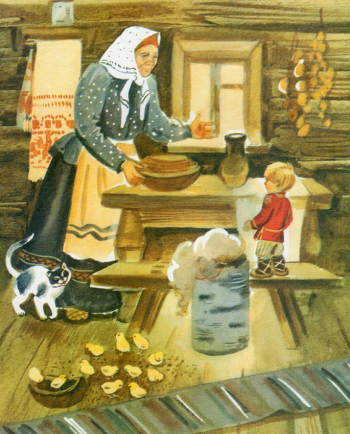 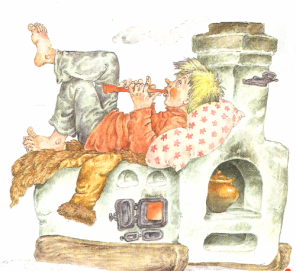 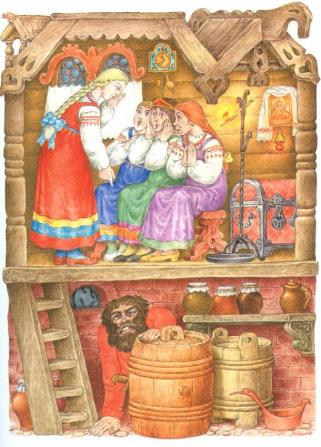 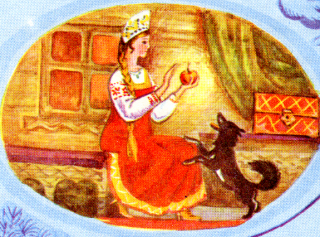 